LES PASSEJAÏRES DE VARILHES                    				  	 FICHE ITINÉRAIREFOIX n° 84"Cette fiche participe à la constitution d'une mémoire des itinéraires proposés par les animateurs du club. Eux seuls y ont accès. Ils s'engagent à ne pas la diffuser en dehors du club."Date de la dernière mise à jour : 1 décembre 2019La carte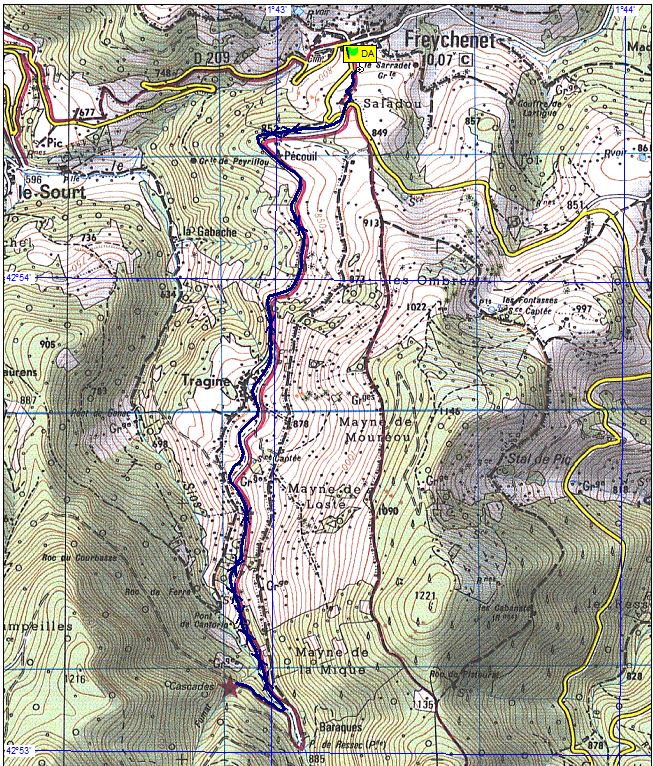 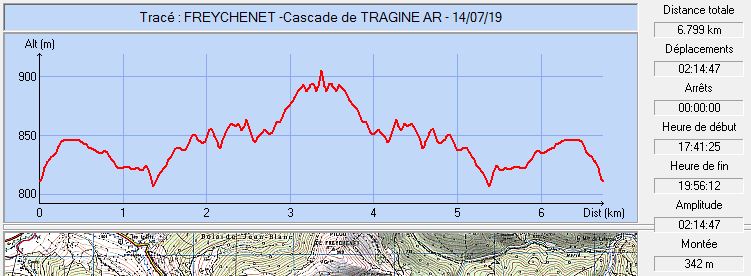 Commune de départ et dénomination de l’itinéraire : Freychenet – Parking aménagé à la sortie du village à gauche de la route du Col de  – La cascade de Freychenet A/RDate, animateur(trice), nombre de participants (éventuel) :03.12.2016 – J. Decker – 39 participants (Reportage photos)01.12.2019 – E et J. Gaillard (Reconnaissance)L’itinéraire est décrit sur les supports suivants : Pas de descriptif écrit connu.Classification, temps de parcours, dénivelé positif, distance, durée :Promeneur – 2h30 –  –  – ½ journéeBalisage : Aucune balise. Une flèche directionnelle en très mauvais état au carrefour des routes conduisant à Tragine et au Col de  et, en ce même lieu, une croix jaune (Ne pas en tenir compte) !!!Particularité(s) : Cet itinéraire, portant le n° 2, est décrit sur le panneau d’informations qui jouxte l’aire de pique-nique et la croix à quelques dizaines de mètres du départ. Mais seul l’itinéraire n° 1 conduisant au Mont Fourcat est balisé (en jaune).Site ou point remarquable :La belle cascade, objectif de cette sortie,Les beaux points de vue sur Foix,  et sur la chaîne du Pic de l’Aspre entre Tragine et Freychenet.Trace GPS : Oui Indice d’effort : 26   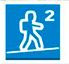 Distance entre la gare de Varilhes et le lieu de départ : Observation(s) : En 2016, au retour, à hauteur de Pécouil, les Passejaïres ont fait un tout petit détour. Ils ont pris un chemin à droite pour aller à la découverte d’un orry très proche, orry qui s’est avéré ne pas en être un. A travers près, ils ont rejoint le chemin montant au Fourcat et sont revenus au point de départ par la route du Col de  2019, un beau bâtiment d’élevage construit à cet embranchement empêche désormais de faire ce détour.Juste avant d’entrer à Tragine, prendre le large chemin à gauche (Flèche en mauvais état indiquant Izard) qui passe au-dessus du hameau.Au retour, on pourra faire un tout petit détour par ce hameau pittoresque.